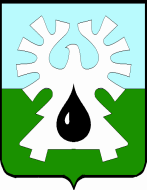 МУНИЦИПАЛЬНОЕ ОБРАЗОВАНИЕ ГОРОД УРАЙХанты-Мансийский автономный округ-ЮграАДМИНИСТРАЦИЯ ГОРОДА УРАЙПОСТАНОВление от 	№О внесении изменения в приложение к постановлению администрации города Урай от 28.07.2020 №1730В соответствии с Федеральным законом от 29.12.2012 № 273-ФЗ «Об образовании в Российской Федерации», Законом Ханты-Мансийского автономного округа – Югры от 30.12.2009 № 250-оз «Об организации и обеспечении отдыха и оздоровления детей, имеющих место жительства в Ханты-Мансийском автономном округе – Югре», постановлением Правительства Ханты-Мансийского автономного округа – Югры от 27.01.2010 №21-п «О порядке организации отдыха и оздоровления детей, имеющих место жительства в Ханты-Мансийском автономном округе – Югре», совместным приказом Управления Федеральной службы по надзору  в сфере защиты прав потребителей и благополучия населения по Ханты-Мансийскому автономному округу – Югре и Департамента образования и молодежной политики Ханты-Мансийского автономного округа – Югры от 17.07.2020 №59/1004 «Об утверждении методических рекомендаций об организации отдыха детей в каникулярное время в организациях отдыха детей и их оздоровления с дневным пребыванием, включенных в реестр организаций Ханты-Мансийского автономного округа – Югры, в период действия режима повышенной готовности или чрезвычайной ситуации в Ханты-Мансийском автономном округе – Югре в 2020 году»:1. Внести в приложение к постановлению администрации города Урай от 28.07.2020 №1730 «Об установлении Порядка и условий предоставления продуктовых наборов детям в организациях отдыха и оздоровления детей, реализующих программы организации деятельности лагеря с дневным пребыванием детей в заочном формате с применением дистанционных технологий» изменение, изложив пункт 12 в следующей редакции:«12. Продуктовые наборы формируются в соответствии с государственными санитарно-эпидемиологическими правилами и нормативами, с учетом пищевой и энергетической ценности, суточной потребности в основных витаминах и микроэлементах для различных групп (возрастов) несовершеннолетних:12.1. Список продуктов питания для детей в лагере с дневным пребыванием:12.2. Список продуктов питания для детей с заболеванием «Сахарный диабет» в лагере с дневным пребыванием: ».2. Опубликовать постановление в газете «Знамя» и разместить на официальном сайте органов местного самоуправления города Урай в информационно-телекоммуникационной сети «Интернет».3. Контроль за выполнением постановления возложить на заместителя главы города Урай Е.Н.Подбуцкую.Глава города Урай                                                                                                    Т.Р.Закирзянов№ п/пНаименование продуктовРасфасовка, кгНорма на 1 ребенка за всю смену лагеря с дневным пребыванием, шт.№ п/пНаименование продуктовНорма на 1 ребенка за всю смену лагеря с дневным пребыванием, шт.№ п/пНаименование продуктовНорма на 1 ребенка за всю смену лагеря с дневным пребыванием, шт.1Мука пшеничная2,012Крупа гречневая0,813Макаронные изделия2,014Картофель1,035Морковь свежая мытая1,016Фрукты свежие (яблоки, мандарины, апельсины, бананы)1,01,57Сок фруктовый0,228Говядина тушеная 0,33829Консервы рыбные натуральные в масле (сайра, лосось)0,25110Молоко (массовая доля жира не менее 2,5%), в упаковке «тетрапак»1,0111Молоко сгущенное с сахаром (ГОСТ), в ж/банке0,38112Печенье песочное 0,2113Масло растительное1,0114Сахар-песок1,01№ п/пНаименование продуктовРасфасовка, кгНорма на 1 ребенка за всю смену лагеря с дневным пребыванием, шт.№ п/пНаименование продуктовНорма на 1 ребенка за всю смену лагеря с дневным пребыванием, шт.№ п/пНаименование продуктовНорма на 1 ребенка за всю смену лагеря с дневным пребыванием, шт.1Печенье овсяное диабетическое0,212Крупа гречневая0,823Макаронные изделия2,014Картофель1,035Морковь свежая мытая1,016Фрукты свежие (яблоки, мандарины, апельсины, бананы)1,027Говядина тушеная 0,33828Консервы рыбные натуральные в масле (сайра, лосось)0,2519Молоко (массовая доля жира не менее 2,5%), в упаковке «тетрапак»1,0310Масло растительное1,01